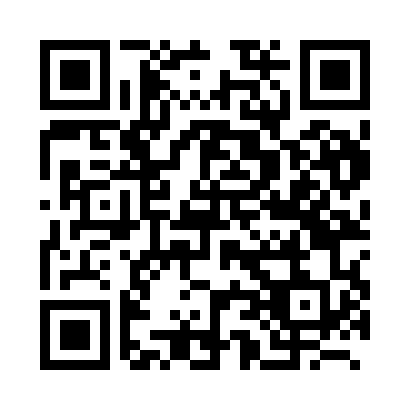 Prayer times for Zwarteinde, BelgiumMon 1 Jul 2024 - Wed 31 Jul 2024High Latitude Method: Angle Based RulePrayer Calculation Method: Muslim World LeagueAsar Calculation Method: ShafiPrayer times provided by https://www.salahtimes.comDateDayFajrSunriseDhuhrAsrMaghribIsha1Mon3:145:301:436:049:5612:052Tue3:145:311:436:049:5612:053Wed3:145:311:436:049:5512:044Thu3:155:321:446:049:5512:045Fri3:155:331:446:049:5412:046Sat3:165:341:446:049:5412:047Sun3:165:351:446:049:5312:048Mon3:175:361:446:039:5212:049Tue3:175:371:446:039:5212:0310Wed3:185:381:456:039:5112:0311Thu3:185:391:456:039:5012:0312Fri3:195:401:456:039:4912:0313Sat3:195:411:456:039:4912:0214Sun3:205:421:456:029:4812:0215Mon3:205:431:456:029:4712:0216Tue3:215:441:456:029:4612:0117Wed3:215:451:456:019:4512:0118Thu3:225:471:456:019:4312:0019Fri3:225:481:456:019:4212:0020Sat3:235:491:456:009:4111:5921Sun3:235:501:466:009:4011:5922Mon3:245:521:466:009:3911:5823Tue3:245:531:465:599:3711:5824Wed3:255:541:465:599:3611:5725Thu3:255:561:465:589:3511:5726Fri3:265:571:465:589:3311:5627Sat3:275:591:465:579:3211:5528Sun3:276:001:465:569:3011:5529Mon3:286:011:465:569:2911:5430Tue3:286:031:455:559:2711:5331Wed3:296:041:455:559:2611:53